Equipment Name DescriptionManual Hoof Trimming ToolsManual Hoof Trimming ToolsManual Hoof Trimming Tools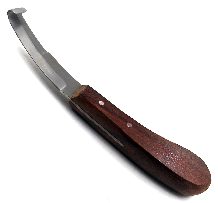 Hoof KnifeA slightly curved blade used for trimming of hooves and removal of debris. Ensure knife is sharp to prevent injury to user and animal.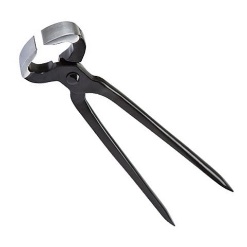 Hoof ClippersA physical means of removing hoof material by squeezing the handles together thus closing the bit and removing part of the hoof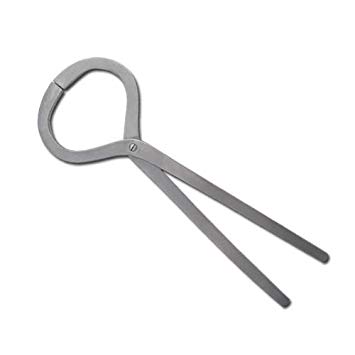 Hoof Testing pliersUsed to check feet for any indications of pain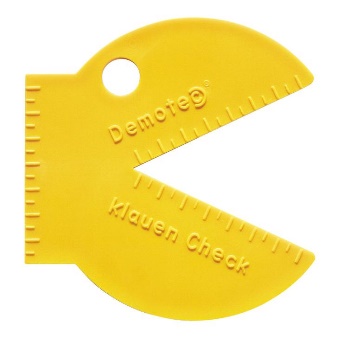 Measuring tool An angular tool used to measure the angle of the hoof, a protractor and ruler can be used in place of this.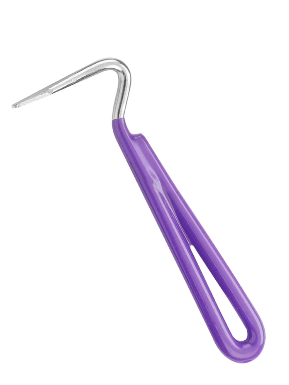 Hoof pickUsed for removal of debris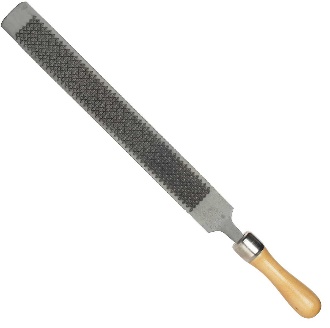 Hoof RaspA hoof rasp is a coarse file used for shaping.It is used to trim and shape the hoof. It is also sometimes referred to as a farrier’s raspMOTOR HOOF TRIMMING TOOLSMOTOR HOOF TRIMMING TOOLSMOTOR HOOF TRIMMING TOOLS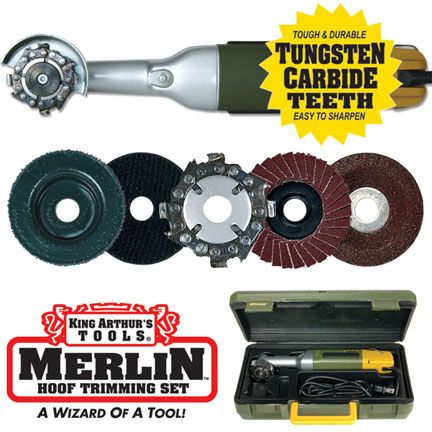 Merlin ToolThe Merlin-Electric Hoof Knifecan handle are quickly removing excess hoof wall material or over-growth, cleaning pith from the sole area and dressthe flare from the hoof wall. The Merlin can be used for both corrective and routine or maintenance trimming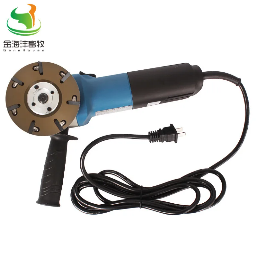 Electrical Hoof GrinderAn angled electrical grinder used to remove layers of debris and hoof material during hoof trimming.OTHER EQUIPMENT USEDOTHER EQUIPMENT USEDOTHER EQUIPMENT USED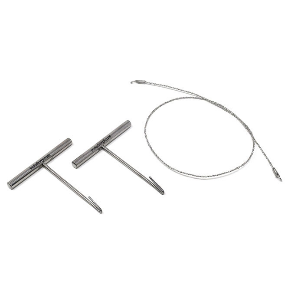 Gigli wireA strong wire that is used to saw through the bone.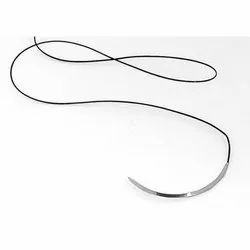 Nylon suturesA synthetic, non-absorbable suture material, that needs to be taken out after a duration of time.22 Scalpel Blade 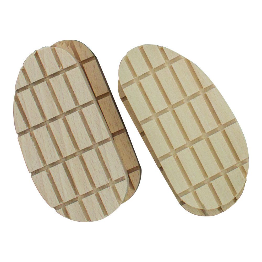 Hoof BlockUsed to elevated a hoof, also used to provide comfort and protection of hooves in lame cattle